Periodeplan for 8b  
Uke 16 og 17Informasjon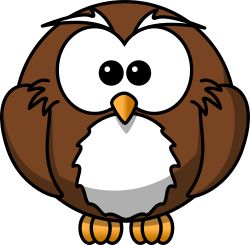 Fortsetter med utviklingssamtaler i uke 16. Samtaler med Guro: Rom 210Samtaler med Anders: Rom 211Husk elevkveld torsdag 19. april på Ganddal fritidsklubb.Ordenselever   Uke 16: Ole
Uke 17: Cecilie
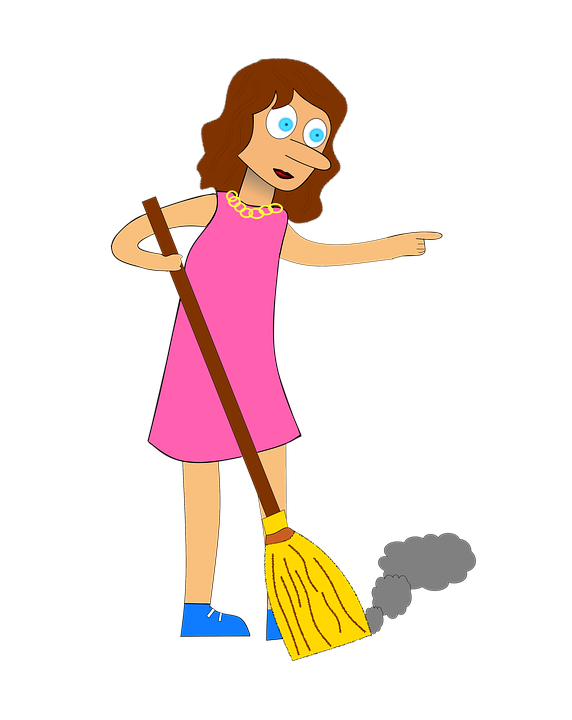 Fødselsdager denne måneden:20. april: Angeline25. april: Line01. mai: Ole
                                              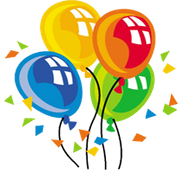 UkeMandagTirsdagOnsdagTorsdagFredagHele uka16Kamp mot 8DUtviklingssamtaler17minitest engelskmuntlig vurdering i spanskmuntlig vurdering i spansk181.maiFridagOpptur.Vi er på tur hele dagen.Test i algebra og likningerVurdering i samfunn19Muntlig vurdering i engelskTine-stafettFridagFridagMål for periodenTema og oppgaverNorskÅ kunne snakke om litteratur og tenke over hvilke temaer vi finner i samtidsteksterÅ vurdere bruk av verbtider og synsvinkelÅ kunne forklare hva sterke verb er (NN)Jobb med teksten din der du forteller din historie parallelt med Brage sin. Skriv i jeg-person og sjekk verbtider. Teksten skal leveres 14.5 (classroom)Engelskkunne hente ut informasjon fra tekster du har lestkunne ha en samtale på engelsk med andre medelevervite hvordan du bøyer de 20 første uregelrette verbene på side 206 i Key EnglishDet vil bli en minitest i engelsk mandag i uke 17. Her må du kunne bøye de 20 første sterke verbene på s. 206.Les godt på power-pointen som ligger på classroom,  om arbeidsforholdene til barn under Viktoriatiden. Dere skal ha en fagsamtale i grupper, der dere jobber med innholdet i teksten. Vi skal også se Oliver Twist og diskutere innholdet i filmen.Husk at muntlig aktivitet i timen vil kunne  telle positivt i forhold til muntlig karakter.MatteKunne løse likninger med de fire regneartene.Kunne lage og løse likninger fra tekstoppgaver.Jobb med oppgaver i læreboka. 
5.70, 5.72 - 78NaturfagKjenne til hvordan hormonsystemet fungerer. Finn navn på ulike kjertler som produserer hormoner og kunne forklare hvordan hormonsystemet fungerer.KRLELære om mangfoldet av religioner og livssyn i Norge i dag.Ha respekt for andres menneskers tro og livssynReligiøst liv - mennesket og det helligeVi fortsetter med kapittel 2, religioner og livssyn i dag.Jobb med presentasjon/ innlevering.Lekse fredag uke 16: Gjør ferdig begrepsskjema oppgaven som ligger i Classroom under KRLE 8b. SamfunnsfagKunne si hva som var grunnleggende årsaker til den industrielle revolusjonen, og hvorfor den startet i Storbritannia.Kunne si noe om konsekvensene og hvordan revolusjonen påvirket menneskers liv før og nå. Industrielle revolusjonen s. 130-153(repeter stoffet)Merk deg begrepene som står skrevet i margen.Les også teksten på classroom om hvorfor revolusjonen startet i StorbritanniaDet blir vurdering i samfunnsfag i uke 18Engelsk fordyp.FranskSpanskJobb med oppgaven til muntlig vurdering. Se it’s learning for oppgave og vurderingskriterierTyskKroppsøvingK&HValgfag